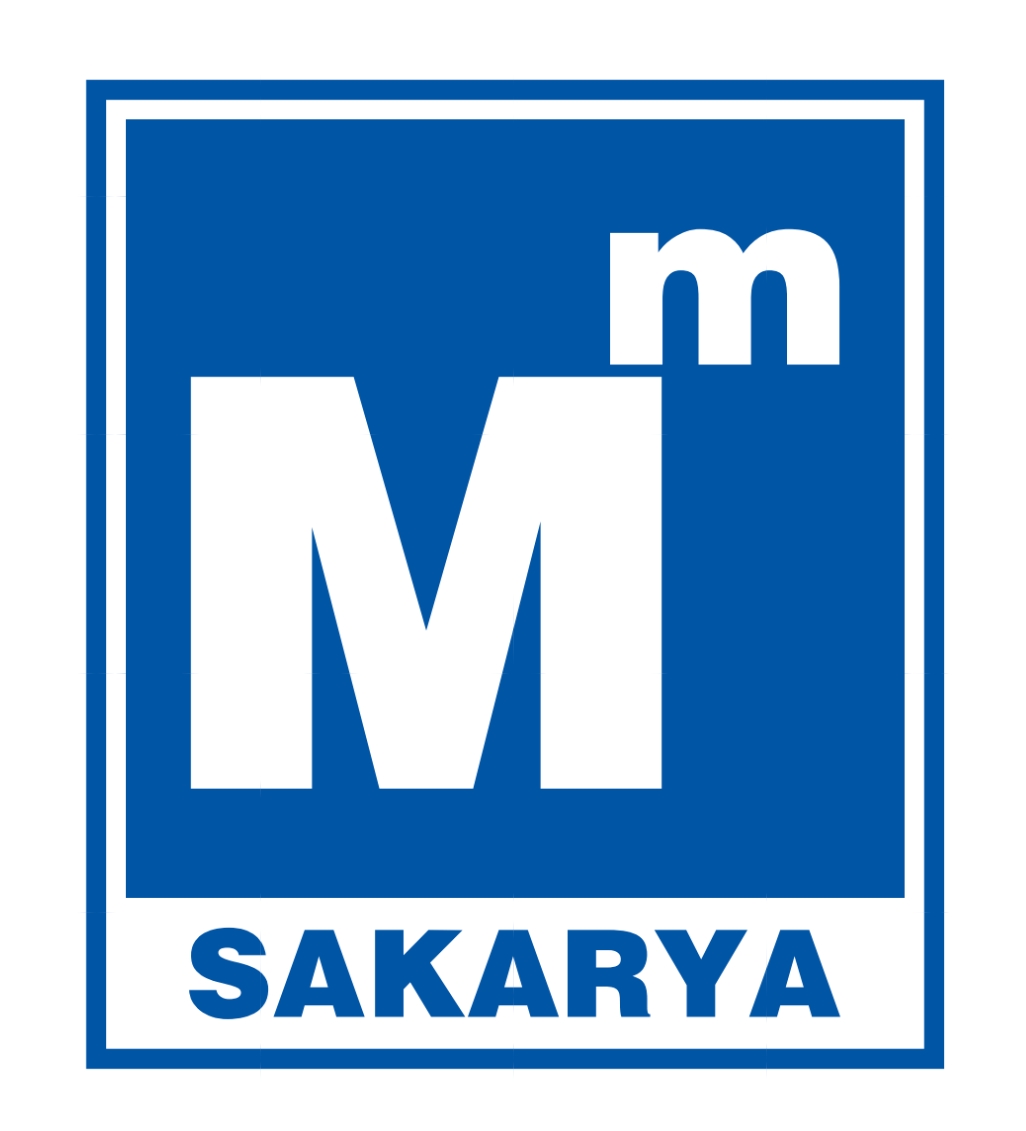 SAKARYA SERBEST MUHASEBECİ MALİ MÜŞAVİRLER ODASIMUHASEBE MESLEK EĞİTİMİ KURS KESİN KAYIT FORMU  KURSİYER:									.../…/2024ADI SOYADI	:	T.C. KİMLİK NO       :	EV TEL.	 :	İŞTEL.	 :	CEP TEL.	 :	E-MAIL	 :	İLETİŞİM ADRESİ  :………………………………………….Taraflar: İş bu taahhütnamede eğitim alan 'KURSİYER', eğitim veren    “SAKARYA        SERBEST MUHASEBECİ MALİ MÜŞAVİRLER ODASI”  olarak anılacaktır.2. Kurum kursiyer eğitimi bıraksa dahi taahhütname gereği program ücretinin tamamı kendisinden        tahsil eder.Muhasebe ve Meslek  Eğitimi 17 Şubat-20 Nisan 2024 tarihleri arasında 10 hafta cumartesi günleri sürecektir.Kursiyerin yapacağı ödemeler aşağıda belirtilen tarih ve tutarlarda olacaktır.Ödeme Bilgileri  ÖDEME:  7.500,00 TL -Odamız Stajyerlerine        : 6.500 TLİban: SAKARYA SERBESTMUHASEBECI MALIMÜSAVIRLER ODASI TR930001002490644392505001 5. Taahhütnamede verilen adres kursiyerin kanuni adresi olup, adres değişiklikleri üç gün içerisinde Kurum'a bildirilecektir. 6. Kursiyer, taahhütname metnini okuyarak imza altına almıştır. Her türlü uyuşmazlık halinde yetkili mahkemelerin SAKARYA mahkemeleri ve icra daireleri olacağı kabul ve beyan edilmiştir.7.  Dekontu bilgi@sakaryasmmmo.org.tr mail adresine iletmeniz gerekmektedir.SAKARYA SERBEST MUHASEBECİ MALİ 		                      KURSİYER  İMZASIMÜŞAVİRLER ODASI FAX: 0.264.281 82 03  MAİL: bilgi@sakaryasmmmo.org.tr